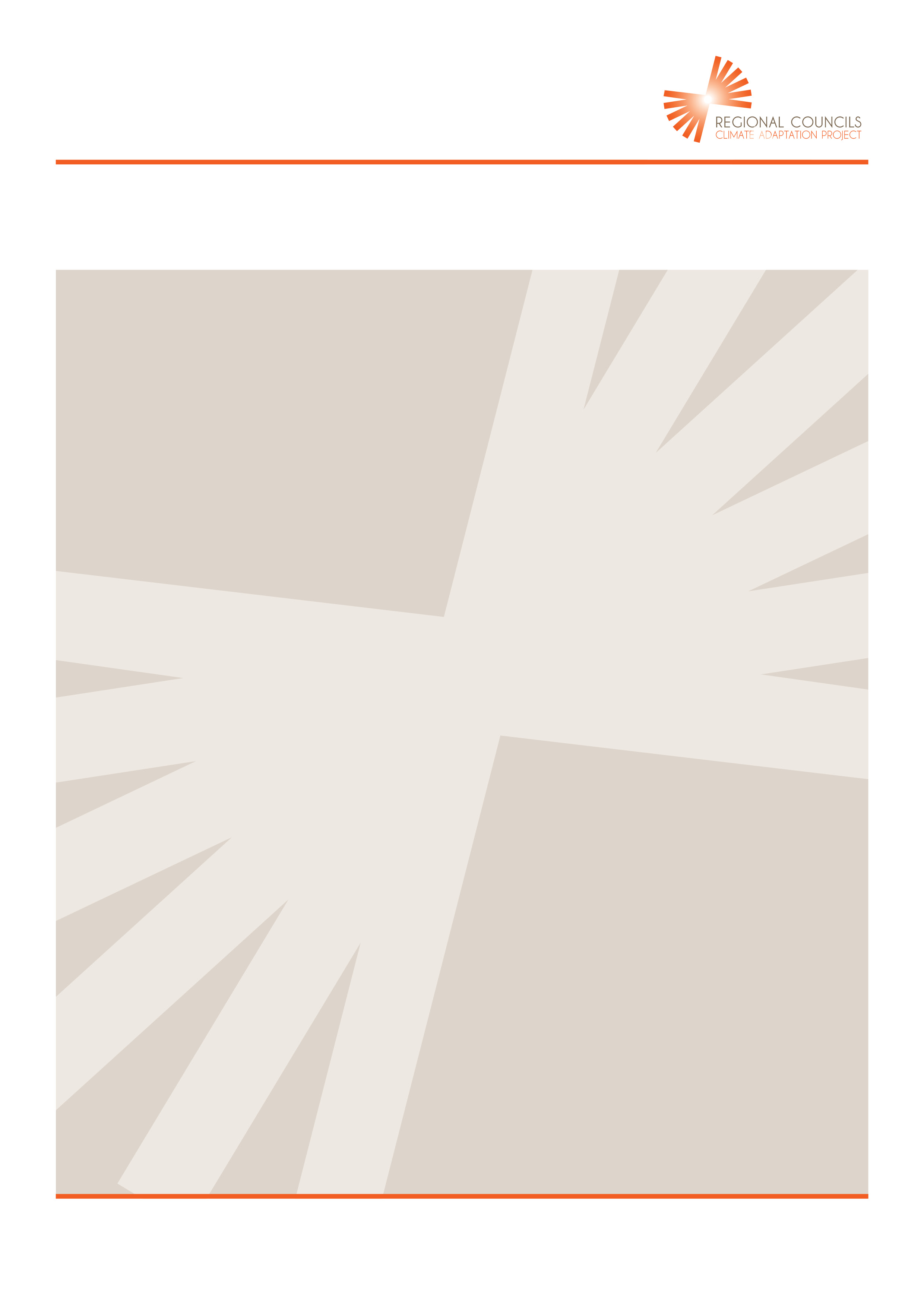 Climate Change Adaptation PlanningProject Briefing Paper1. Project Overview1.1 Climate adaptation planning1.2 Why we need to undertake climate adaptation planning1.2.1 Council’s climate profile – historical and future projections1.2.2 Council’s role and responsibility1.2.3 Liability issues1.2.4 Integration of adaptation into existing council processes and documents2. Project Process2.1 Adaptation Working Group2.1.1 Proposed composition 2.1.2 Resourcing (in-kind contributions from working group members)2.2 Risk Assessment2.2.1 Overview of the risk assessment process2.3 Developing Adaptation Options2.3.1 Overview of the developing adaptation options process